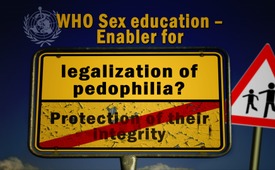 WHO Sex education – Enabler for legalization of pedophilia?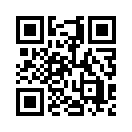 In France a prosecutor dropped the accusation of rape against a 28-year old man reasoning that the 11-year old Sarah allegedly agreed with it. The man is now only being accused of sexual assault against minors.In France a prosecutor dropped the accusation of rape against a 28-year old man reasoning that the 11-year old Sarah allegedly agreed with it. The man is now only being accused of sexual assault against minors. The prosecution argues that Sarah agreed to the sexual acts and was not forced to have sexual intercourse. She "willingly followed the defendant " according to the French authorities. Armelle Le Bigot Macaux, head of the children's rights group Cofrade, argues: "It is terrifying that the prosecution believes that an eleven year old girl should have the ability to judge like an adult person." Most European countries have a protective age of consent from between 14 to 17 years-old. With every sexual act between adults and minors before the age of consent, an unquestioned assumption exists that a child is not able to agree. Nevertheless, how could   the prosecution come to the conclusion that the sexual acts between this adult man and this eleven-year-old girl were consensual? So let’s have a look at the discussion about sex education at schools according to the WHO standards in Europe. Dr Maurice Berger, speaker of a group consisting of 20 doctors, psychiatrists, clinical psychologists and  trauma specialists gave a warning call in the form of a petition to the French society in 2017. They explicitly warned against the devastating consequences for children because of the "WHO-Standards for Sexuality Education in Europe". The sex education for preschoolers propagated in this paper is based on the assumption that a child is a sexual being since birth, has sexual needs and therefore a right to sexuality. So  in the preface of the WHO standards we read: "A holistic approach based on an understanding of sexuality as an area of human potential helps children and young people to develop essential skills to enable them to self-determine their sexuality and their relationships at the various developmental stages. It supports them in becoming more empowered in order to live out their sexuality and their partnerships in a fulfilling and responsible manner"*. "These WHO standards are not only implemented in France, but also in Germany, Austria and Switzerland, financed with taxpayers' money as for instance in Switzerland: The BAG (Federal Office of Public Health) has been financing "Sexual Health Switzerland" with millions for years. Together with an alliance for sex education the BAG wants to enforce the WHO standard in Switzerland. Doctor of psychology and textbook author Ariane Bilheran has analyzed the individual text passages in minute detail and commented on them. She warns that the contents of the sexual education have nothing to do with actual protection of children as it is determined in article 11 (P.1) of the Swiss Federal Constitution. I Quote: "But it is only about using the prevention [that means early childhood sex education] as a perverted pretext in order to push through ideologies and pedophile behavior." By investigating the prevention program "My Body belongs to me!" of the child protection agency in Switzerland, this argument is confirmed. The program targets the primary school level, that means 6 to 9 year-old children. The prevention messages are exclusively addressed to the child to determine which kind of touching it likes or not. Thereby the child is at the mercy of its own judgement and it is assumed that children at this age have the necessary ability to judge this. The decisive arguments of the pedophile organizations in order to legalize  “violence- free pedophilia" is the children's right to sexuality and consent. Hence the demand of the German AHS (Committee for Human Sexuality) in the "position paper from1988 on sexuality between adults and children" is: "Equal, consensual and responsible sexual acts -because they do no harm – also between adults and children, must not be punishable anymore.” Ariane Bilheran concludes that internationally well linked pedophilia networks must have contributed to the creation of the WHO standards in order to pave the way for abolishing the legal protection of children and minors. This newest case in the French courts  shows that exactly these demands of the pedophilia organizations are being fulfilled right now in first steps. The already practiced WHO sex education shows its first results. Politics, education authorities and parents are called upon to demand still applicable law for the protection of children and youths  for instance the Swiss Constitution upholds: Art 11 (p.1), "Children and juveniles have the right to special protection of their integrity and the encouragement of their development."from af.Sources:https://deutsch.rt.com/europa/58142-frankreich-28-jahriger-hat-sex-mit-11-jahrigem-schulkind/

http://schutzinitiative.ch/1838/schutzinitiative-aktuell-ausgabe-nr-21-september-2017

https://www.sante-sexuelle.ch/wp-content/uploads/2013/04/Standards-Sexualaufkl%C3%A4rung-OMS.pdf

https://www.sante-sexuelle.ch/uber-uns/stiftung/jahresbericht/

http://ahsga.ch/wp-content/uploads/2012/10/Grundlagenpapier-Sexualp%C3%A4dagogik-Hoschule-Luzern.pdf

https://web.archive.org/web/20140410162832/http://www.ahs-online.de/wb/pages/veroeffentlichungen/sexualitaet-zwischen-kind-und-erwachsenen.php

https://de.wikipedia.org/wiki/SchutzalterThis may interest you as well:---Kla.TV – The other news ... free – independent – uncensored ...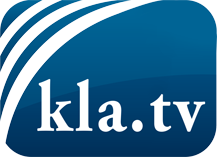 what the media should not keep silent about ...Little heard – by the people, for the people! ...regular News at www.kla.tv/enStay tuned – it’s worth it!Free subscription to our e-mail newsletter here: www.kla.tv/abo-enSecurity advice:Unfortunately countervoices are being censored and suppressed more and more. As long as we don't report according to the ideology and interests of the corporate media, we are constantly at risk, that pretexts will be found to shut down or harm Kla.TV.So join an internet-independent network today! Click here: www.kla.tv/vernetzung&lang=enLicence:    Creative Commons License with Attribution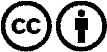 Spreading and reproducing is endorsed if Kla.TV if reference is made to source. No content may be presented out of context.
The use by state-funded institutions is prohibited without written permission from Kla.TV. Infraction will be legally prosecuted.